EtherChannel Configuration Lab ExerciseEtherChannel allows multiple physical interfaces to be bundled together into a logical higher bandwidth interface called a port-channel. This exercise demonstrates the configuration and verifies operation of EtherChannel. Be sure to use the latest version of Packet Tracer (this exercise is completed on version 6.0.1.0011). Launch Packet Tracer and place two Catalyst 2960-24TT switches on the workspace. You may complete the entire exercise on actual equipment.Complete preliminary coding of the switches such as hostname, no ip domain-lookup, etc. Activate rapid spanning-tree on both switches using the global configuration command spanning-tree mode rapid-pvst and then interconnect ports fa0/1 and fa0/2 using a crossover patch cable. 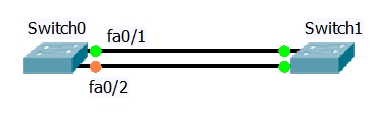 View spanning-tree on VLAN 1 using the show spanning-tree command. You might also review the port settings using the command show interface switchport.				Switch0> show spanning-treeVLAN0001  Spanning tree enabled protocol rstp  Root ID    Priority    32769             Address     00D0.58DA.C78B             Cost        19             Port        1(FastEthernet0/1)             Hello Time 2 sec Max Age 20 sec Forward Delay 15 sec  Bridge ID Priority    32769 (priority 32768 sys-id-ext 1)             Address     00E0.B011.2C83             Hello Time 2 sec Max Age 20 sec Forward Delay 15 sec             Aging Time 20Interface        Role Sts Cost      Prio.Nbr Type---------------- ---- --- --------- -------- --------------------------------Fa0/2            Altn  BLK 19         128.2    P2pFa0/1            Root FWD 19        128.1    P2pSwitch0# show interface fa0/1 switchportName: Fa0/1Switchport: EnabledAdministrative Mode: dynamic autoOperational Mode: static accessAdministrative Trunking Encapsulation: dot1qOperational Trunking Encapsulation: nativeNegotiation of Trunking: OnAccess Mode VLAN: 1 (default)Trunking Native Mode VLAN: 1 (default)< output omitted >Trunking VLANs Enabled: ALLPruning VLANs Enabled: 2-1001Capture Mode DisabledCapture VLANs Allowed: ALLProtected: falseAppliance trust: noneNote that the highlighted parameters should be the same on both fa0/1 and fa0/2. We can create a port-channel using the interface configuration command channel-group. We need to do this on both switches before the port-channel will activate. We can choose 1 thru 6 channel-groups on the Catalyst 2960. The channel-group numbers are local only to the switch and not need to be the same on each end of the EtherChannel. Other switches may allow more channel-groups (this is platform dependent). Switch0(config)# interface range fa0/1 – 2Switch0(config-if-range)# channel-group 1 mode desirable {other mode options are available}Creating a port-channel interface Port-channel 1%LINEPROTO-5-UPDOWN: Line protocol on Interface FastEthernet0/1, changed state to down%LINEPROTO-5-UPDOWN: Line protocol on Interface FastEthernet0/1, changed state to up%LINEPROTO-5-UPDOWN: Line protocol on Interface FastEthernet0/2, changed state to down%LINEPROTO-5-UPDOWN: Line protocol on Interface FastEthernet0/2, changed state to up%LINK-5-CHANGED: Interface Port-channel 1, changed state to up%LINEPROTO-5-UPDOWN: Line protocol on Interface Port-channel 1, changed state to upThe interfaces go down and then come back up to facilitate assignment to the port-channel. Now if we view spanning-tree for VLAN 1 we see only the port-channel. Notice the spanning-tree cost and the port-channel is considered a spanning-tree type shared (not P2p). Feel free to delete one crossover patch cable and view the results. Add the patch cable back and view the results. 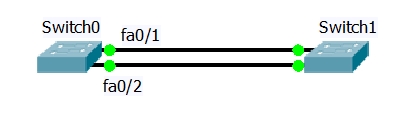 Switch0# show spanning-treeVLAN0001  Spanning tree enabled protocol rstp  Root ID    Priority    32769             Address     00D0.58DA.C78B             Cost        9             Port        27(Port-channel 1)             Hello Time 2 sec Max Age 20 sec Forward Delay 15 sec  Bridge ID Priority    32769 (priority 32768 sys-id-ext 1)             Address     00E0.B011.2C83             Hello Time 2 sec Max Age 20 sec Forward Delay 15 sec             Aging Time 20Interface        Role Sts Cost      Prio.Nbr Type---------------- ---- --- --------- -------- --------------------------------Po1                 Root FWD 9         128.27   ShrYou may add more physical ports to the port-channel using the interface configuration command channel-group [1 – 6] mode [active | auto | desirable | on | passive]. Active and passive activate LACP while auto and desirable activate PAgP. To force the interface to channel without a protocol to maintain or manage the bundle, use mode on.  Remember to do the same on both switches and that the interfaces must all have the same configuration within a port-channel. Try adding fa0/3 to the port-channel, review the spanning-tree cost, and then add fa0/4. Remove fa0/3 and fa0/4 by negating the channel-group command. The logical port-channel is treated as a single port and we can configure the port-channel independently of the physical interfaces. You may access port-channel configuration from global configuration interface port-channel [1 – 6].Configure the port-channel as a dot1q trunk using the interface command switchport mode trunk. Repeat this command on both switches (DTP may automatically cause the port-channel to trunk with only one end configured but we should try to keep configurations similar on both switches). Switch0(config)# interface port-channel 1Switch0(config-if)#switchport mode trunkSwitch0# show interface trunkPort        Mode         Encapsulation 	Status        Native VLANPo1         on           	802.1q         	trunking      	1< output omitted >View the running-configuration: do fa0/1 and fa0/2 have any new configuration? When entering configuration on the port-channel it is applied to all the ports in the port-channel. If you wished to test the trunk you might set a VTP domain and then create a few new VLANs. These VLANs should be advertised across the trunk via VTP to the partner switch. Another protocol that runs over the port-channel is CDP. Note in the following show CDP neighbors output that my switches are using different port-channel numbers: Switch0 uses Po1 and Switch1 uses Po2. Switch0# show cdp neighborCapability Codes: R - Router, T - Trans Bridge, B - Source Route Bridge                  S - Switch, H - Host, I - IGMP, r - Repeater, P - PhoneDevice ID    Local Intrfce   Holdtme    Capability   Platform    Port IDSwitch1      	Por 1            172            S       	     2960        Fas 0/1Switch1      	Por 1            172            S       	     2960        Fas 0/2Switch1     	Por 1            172            S       	     2960        Por 2To verify EtherChannel operation we use the show etherchannel [summary | load-balance | port-channel] command. The output below indicates “Group state = L2” indicating a layer-2 EtherChannel. Multilayer switches are capable of L3 channels. The channelling protocol we selected was PAgP when we use channel-group mode desirable. Load-balancing is default at source MAC for all frames.Switch0# show etherchannel                 Channel-group listing:                ----------------------Group: 1----------Group state = L2Ports: 2 Maxports = 8Port-channels: 1 Max Portchannels = 1Protocol:   PAGPSwitch0# show etherchannel load-balanceEtherChannel Load-Balancing Operational State (src-mac):  Non-IP: Source MAC address  IPv4: Source MAC address  IPv6: Source MAC addressWe can change the default load-balancing via a global command port-channel load-balance [dst-ip | dst-mac | src-dst-ip |  src-dst-mac | src-ip | src-mac]In the following output the summary command provides information on each link in the bundle and flags fa0/1 and fa0/2 in port-channel. A port without link status would be listed as down. A port-channel would be listed as SD if none of the links were active. Try deleting the crossover cables one by one and view the etherchannel summary. Replace the cables once completed.Switch0# show etherchannel summaryFlags:  D - down        P - in port-channel        I - stand-alone s - suspended        H - Hot-standby (LACP only)        R - Layer3      S - Layer2        U - in use      f - failed to allocate aggregator        u - unsuitable for bundling        w - waiting to be aggregated        d - default portNumber of channel-groups in use: 1Number of aggregators:           1Group   Port-channel   Protocol    Ports    1         Po1(SU)         PAgP       Fa0/1(P) Fa0/2(P)After deleting both crossover cables we have the following output:    1         Po1(SD)         PAgP       Fa0/1(D) Fa0/2(D)Another show etherchannel option provides the following output (note that Fa01 carries the PAgP messages for this port-channel):Switch0# show etherchannel port-channelGroup: 1----------                Port-channels in the group:                ---------------------------Port-channel: Po1------------Age of the Port-channel   = 00d:01h:22m:29sLogical slot/port   = 2/1       Number of ports = 2GC                  = 0x00000000      HotStandBy port = nullPort state          = Port-channel Protocol            =   PAGPPort Security       = DisabledPorts in the Port-channel:Index   Load   Port     EC state        No of bits------+------+------+------------------+-----------  0        00     Fa0/2    Desirable-Sl       0  0        00     Fa0/1    Desirable-Sl       0Time since last port bundled:    00d:00h:37m:14s    Fa0/1The following show interface etherchannel command provides considerable detail about the EtherChannel bundle and the physical ports in the bundle. Switch0# show interface etherchannelFastEthernet0/1:Port state    = 1Channel group = 1           Mode = Desirable-S1    Gcchange = 0Port-channel  = Po1         GC   = 0x00000000      Pseudo port-channel = Po1Port index    = 0           Load = 0x00            Protocol =   PAgPFlags:  	S - Device is sending slow hello.  C - Device is in Consistent state.        	A - Device is in Auto mode.        P - Device learns on physical port.        	d - PAgP is down.Timers: H - Hello timer is running.        Q - Quit timer is running.        	S - Switching timer is running.    I - Interface timer is running.Local information:                                  Hello     Partner    PAgP     Learning   GroupPort      Flags State   Timers   Interval   Count     Priority     Method   IfindexFa0/1     d     U1/S1   H30s         1             0            128          Any          0Age of the port in the current state:  00d:00h:20m:11s----FastEthernet0/2:< output omitted >----Port-channel1: Port-channel1Age of the Port-channel   = 00d:02h:03m:52sLogical slot/port   = 2/1             Number of ports = 0GC                  = 0x00000000      HotStandBy port = nullPort state          = Protocol            =   2Port Security       = DisabledConclusionThis has been an introduction to EtherChannel technology. Take the time to interconnect some real gear and use the commands to configure and verify EtherChannel. A more in depth study occurs in CCNP/CCIE literature. CCNA candidates should be able to bundle physical ports into a port-channel and have basic troubleshooting skills to resolve EtherChannel issues. It is most important that the physical ports are all configured identically and have the same operational parameters within a port-channel. Always start by reviewing the port settings. Next ensure both ends of the EtherChannel are using the same channeling protocol and the settings are compatible. You can access the port-channel itself and enter configuration commands that will applied to all the ports in the port-channel.Self-TestBy default how does EtherChannel distribute traffic across multiple physical ports?What is the global command we would use to change the load sharing method a switch uses for etherchannel?From interface configuration what is the command syntax to activate PAgP? Assume group 1.From interface configuration what is the command syntax to activate LACP? Assume group 2.From interface configuration what is the command syntax to force channeling? Assume group 3.Indicate the common parameters that must be the same if the interfaces are to join a common etherchannel bundle.A logical interface is created when we activate EtherChannel. From global configuration how would we access this logical interface to provide some configuration?Which show commands would provide details on the ports within an etherchannel?Explain the difference between “P” and “D” status of a port in an etherchannel bundle.What is the spanning-tree cost for an etherchannel link that is assigned four physical ports?